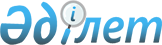 Теректі аудандық мәслихатының 2020 жылғы 28 желтоқсандағы № 48-9 "2021-2023 жылдарға арналған Теректі ауданының Ақжайық ауылдық округінің бюджеті туралы" шешіміне өзгерістер енгізу туралыБатыс Қазақстан облысы Теректі аудандық мәслихатының 2021 жылғы 2 желтоқсандағы № 16-1 шешімі
      Теректі аудандық мәслихаты ШЕШТІ:
      1. Теректі аудандық мәслихатының "2021-2023 жылдарға арналған Теректі ауданының Ақжайық ауылдық округінің бюджеті туралы" 2020 жылғы 28 желтоқсандағы № 48-9 (Нормативтік құқықтық актілерді мемлекеттік тіркеу тізілімінде № 6716 болып тіркелген) шешіміне келесі өзгерістер енгізілсін:
      1- тармақ жаңа редакцияда жазылсын:
      "1. 2021-2023 жылдарға арналған Теректі ауданының Ақжайық ауылдық округінің бюджеті тиісінше 1, 2 және 3-қосымшаларға сәйкес, соның ішінде 2021 жылға келесі көлемдерде бекітілсін:
      1) кірістер – 53 602 мың теңге;
      салықтық түсімдер – 4 825 мың теңге;
      салықтық емес түсімдер – 646 мың теңге;
      негізгі капиталды сатудан түсетін түсімдер – 0 теңге;
      трансферттердің түсімдері – 48 131 мың теңге;
      2) шығындар – 54 307 мың теңге;
      3) таза бюджеттік кредиттеу – 0 теңге:
      бюджеттік кредиттер – 0 теңге; 
      бюджеттік кредиттерді өтеу – 0 теңге;
      4) қаржы активтерімен операциялар бойынша сальдо – 0 теңге:
      қаржы активтерін сатып алу – 0 теңге;
      мемлекеттің қаржы активтерін сатудан түсетін түсімдер – 0 теңге;
      5) бюджет тапшылығы (профициті) – -705 мың теңге;
      6) бюджет тапшылығын қаржыландыру (профицитін пайдалану) –  705 мың теңге:
      қарыздар түсімдері – 0 теңге;
      қарыздарды өтеу – 0 теңге;
      бюджет қаражатының пайдаланылатын қалдықтары – 705 мың теңге.";
      көрсетілген шешімнің 1-қосымшасы осы шешімнің қосымшасына сәйкес жаңа редакцияда жазылсын.
      2. Осы шешім 2021 жылғы 1 қаңтардан бастап қолданысқа енгізіледі. 2021 жылға арналған Ақжайық ауылдық округінің бюджеті
					© 2012. Қазақстан Республикасы Әділет министрлігінің «Қазақстан Республикасының Заңнама және құқықтық ақпарат институты» ШЖҚ РМК
				
      Теректі аудандық мәслихатының хатшысы

А. Нургалиев
Теректі аудандық мәслихатының
2021 жылғы 2 желтоқсандағы
№ 16-1 шешіміне қосымшаТеректі аудандық мәслихатының
2020 жылғы 28 желтоқсандағы
№48-9 шешіміне 1-қосымша
Санаты
Санаты
Санаты
Санаты
Санаты
Сомасы, мың теңге
Сыныбы
Сыныбы
Сыныбы
Сыныбы
Сомасы, мың теңге
Кішi сыныбы
Кішi сыныбы
Кішi сыныбы
Сомасы, мың теңге
Ерекшелігі
Ерекшелігі
Сомасы, мың теңге
Атауы
Сомасы, мың теңге
1) Кірістер
53 602
1
Салықтық түсімдер
4 825
01
Табыс салығы
200
2
Жеке табыс салығы
200
04
Меншiкке салынатын салықтар
4 625
1
Мүлiкке салынатын салықтар
115
3
Жер салығы
210
4
Көлiк құралдарына салынатын салық
4 300
2
Салықтық емес түсімдер
646
01
Мемлекеттік меншіктен түсетін кірістер
646
5
Мемлекет меншігіндегі мүлікті жалға беруден түсетін кірістер
646
06
Басқа да салықтық емес түсiмдер 
0
1
Басқа да салықтық емес түсiмдер
0
3
Негізгі капиталды сатудан түсетін түсімдер
0
4
Трансферттердің түсімдері
48 131
02
Мемлекеттiк басқарудың жоғары тұрған органдарынан түсетiн трансферттер
48 131
3
Аудандардың (облыстық маңызы бар қаланың) бюджетінен трансферттер
48 131
Функционалдық топ
Функционалдық топ
Функционалдық топ
Функционалдық топ
Функционалдық топ
Сомасы, мың теңге
Кіші функция
Кіші функция
Кіші функция
Кіші функция
Сомасы, мың теңге
Бюджеттік бағдарламалардың әкiмшiсi
Бюджеттік бағдарламалардың әкiмшiсi
Бюджеттік бағдарламалардың әкiмшiсi
Сомасы, мың теңге
Бағдарлама
Бағдарлама
Сомасы, мың теңге
Атауы
Сомасы, мың теңге
2) Шығындар
54 307
01
Жалпы сипаттағы мемлекеттік қызметтер
37 837
1
Мемлекеттiк басқарудың жалпы функцияларын орындайтын өкiлдi, атқарушы және басқа органдар
37 837
124
Аудандық маңызы бар қала, ауыл, кент, ауылдық округ әкімінің аппараты
37 837
001
Аудандық маңызы бар қала, ауыл, кент, ауылдық округ әкімінің қызметін қамтамасыз ету жөніндегі қызметтер
37 837
05
Денсаулық сақтау
134
9
Денсаулық сақтау саласындағы өзге де қызметтер
134
124
Аудандық маңызы бар қала, ауыл, кент, ауылдық округ әкімінің аппараты
134
002
Шұғыл жағдайларда науқасы ауыр адамдарды дәрігерлік көмек көрсететін жақын жердегі денсаулық сақтау ұйымына жеткізуді ұйымдастыру
134
07
Тұрғын үй-коммуналдық шаруашылық
13 563
3
Елді-мекендерді көркейту
13 563
124
Аудандық маңызы бар қала, ауыл, кент, ауылдық округ әкімінің аппараты
13 563
008
Елді мекендердегі көшелерді жарықтандыру
5 650
011
Елді мекендерді абаттандыру мен көгалдандыру
7 913
12
Көлік және коммуникация
2 509
1
Автомобиль көлігі
2 509
124
Аудандық маңызы бар қала, ауыл, кент, ауылдық округ әкімінің аппараты
2 509
013
Аудандық маңызы бар қалаларда, ауылдарда, кенттерде, ауылдық округтерде автомобиль жолдарының жұмыс істеуін қамтамасыз ету
1 050
045
Аудандық маңызы бар қалаларда, ауылдарда, кенттерде, ауылдық округтерде автомобиль жолдарын күрделі және орташа жөндеу
1 459
3) Таза бюджеттік кредиттеу
0
Бюджеттік кредиттер
0
15
Трансфертер
264
1
Трансфертер
264
124
Аудандық маңызы бар қала, ауыл, кент, ауылдық округ әкімінің аппараты
264
048
Пайдаланылмаған (толық пайдаланылмаған) нысаналы трансферттерді қайтару
264
Санаты
Санаты
Санаты
Санаты
Санаты
Сомасы, мың теңге
Сыныбы
Сыныбы
Сыныбы
Сыныбы
Сомасы, мың теңге
Кішi сыныбы
Кішi сыныбы
Кішi сыныбы
Сомасы, мың теңге
Ерекшелігі
Ерекшелігі
Сомасы, мың теңге
Атауы
Сомасы, мың теңге
5
Бюджеттік кредиттерді өтеу
0
01
Бюджеттік кредиттерді өтеу
0
1
Мемлекеттік бюджеттен берілген бюджеттік кредиттерді өтеу
0
4) Қаржы активтерімен операциялар бойынша сальдо
0
Санаты
Санаты
Санаты
Санаты
Санаты
Сомасы, мың теңге
Сыныбы
Сыныбы
Сыныбы
Сыныбы
Сомасы, мың теңге
Кішi сыныбы
Кішi сыныбы
Кішi сыныбы
Сомасы, мың теңге
Ерекшелігі
Ерекшелігі
Сомасы, мың теңге
Атауы
Сомасы, мың теңге
Қаржы активтерін сатып алу
0
6
Мемлекеттің қаржы активтерін сатудан түсетін түсімдер
0
01
Мемлекеттің қаржы активтерін сатудан түсетін түсімдер
0
1
Қаржы активтерін ел ішінде сатудан түсетін түсімдер
0
5) Бюджет тапшылығы (профициті)
-705
6) Бюджет тапшылығын қаржыландыру (профицитін пайдалану) 
705
7
Қарыздар түсімдері
0
01
Мемлекеттік ішкі қарыздар 
0
2
Қарыз алу келісім-шарттары
0
Функционалдық топ
Функционалдық топ
Функционалдық топ
Функционалдық топ
Функционалдық топ
Сомасы, мың теңге
Кіші функция
Кіші функция
Кіші функция
Кіші функция
Сомасы, мың теңге
Бюджеттік бағдарламалардың әкiмшiсi
Бюджеттік бағдарламалардың әкiмшiсi
Бюджеттік бағдарламалардың әкiмшiсi
Сомасы, мың теңге
Бағдарлама
Бағдарлама
Сомасы, мың теңге
Атауы
Сомасы, мың теңге
16
Қарыздарды өтеу
0
1
Қарыздарды өтеу
0
Санаты
Санаты
Санаты
Санаты
Санаты
Сомасы, мың теңге
Сыныбы
Сыныбы
Сыныбы
Сыныбы
Сомасы, мың теңге
Кішi сыныбы
Кішi сыныбы
Кішi сыныбы
Сомасы, мың теңге
Ерекшелігі
Ерекшелігі
Сомасы, мың теңге
Атауы
Сомасы, мың теңге
8
Бюджет қаражатының пайдаланылатын қалдықтары
705
01
Бюджет қаражаты қалдықтары
705
1
Бюджет қаражатының бос қалдықтары
705